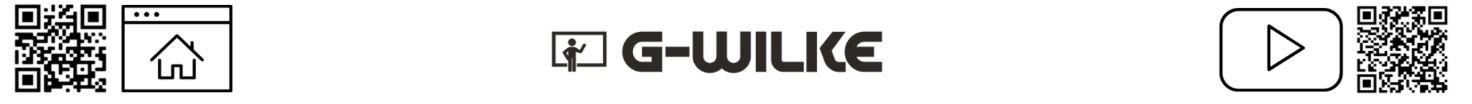 Please fill out the table (13 points).Please fill out the gaps with our NEW vocabulary (2 points).14.	__________________________ 15.	__ _______________________ Note: _______________         	    Unterschrift Herr Wilke: _________________________-------- Kenntnisnahme eines Erziehungsberechtigten (verpflichtend für Noten 5 und 6) --------___________________________			__________________________________Datum							Unterschrift Erziehungsberechtigte(r)EnglishGerman12345678910111213Note123456Punkte15-1413-1211-109-76-43-0Deine Punkte